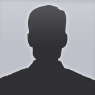 Sobre miCras dapibus dapibus nis. Vestibulum quis dolor a felis congue vehicula. Maecenas pede purus, tristique ac, tempus eget, egestas quis, mauris. Curabitur non eros. Nullam hendrerit bibendum justo. Fusce iaculis, est quis lacinia pretium, pede metus molestie lacus, at gravida wisi ante at libero.Ut molestie magna at mi. Integer aliquet mauris et nibh.HabilitatsProin nec augue	Quisque aliquam tempor magna	Maecenas odio dolor	Pellentesque porttitor	Donec ullamcorper fringilla	Experiència LaboralDIRECTORA DE COMUNICACIÓ– Hoteles Atlantis	2012 – PresentCras faucibus condimentum odio. Sed ac ligula. Aliquam at eros. Etiam at ligula et tellus ullamcorper ultrices. In fermentum, lorem non cursus porttitor, diam urna accumsan lacus, sed interdum wisi nibh nec nisl. Ut tincidunt volutpat urna.ACCOUNT EXECUTIVE MANAGER – Buzz MS	2010 – 2012In fermentum, lorem non cursus porttitor, diam urna accumsan lacus, sed interdum wisi nibh nec nisl. Ut tincidunt volutpat urna. Mauris eleifend nulla eget mauris. Sed cursus quam id felis. Curabitur posuere quam vel nibh.Formació acadèmica MBA MARKETING STRATEGY – Ithaca, NY	2013Cornell universityPERIODISME + PUBLICITAT I RRPP– Barcelona	2009Universitat Pompeu Fabra